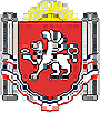 БОТАНИЧЕСКИЙ СЕЛЬСКИЙ СОВЕТРАЗДОЛЬНЕНСКОГО РАЙОНА РЕСПУБЛИКИ КРЫМРЕШЕНИЕ31.03.2022 г.                 				  					№ 340О признании утратившим силу решения Ботанического сельского совета Раздольненского района Республики Крым от 25.05.2018 № 47 «Об утверждении положения о порядке установления льготной арендной платы и ее размеров в отношении объектов культурного наследия, находящихся в собственности Ботанического сельского поселения»Руководствуясь Федеральным законом от 06.10.2003 № 131-ФЗ «Об общих принципах организации местного самоуправления в Российской Федерации», Уставом муниципального образования Ботаническое сельское поселение Раздольненского района Республики Крым,  Ботанический сельский совет РЕШИЛ:	1. Признать утратившим силу  решение решения Ботанического сельского совета Раздольненского района Республики Крым  от  25.05.2018 № 47 «Об утверждении положения о порядке установления льготной арендной платы и ее размеров в отношении объектов культурного наследия, находящихся в собственности Ботанического сельского поселения».	2. Решение вступает в силу с момента официального опубликования (обнародования).	3.Обнародовать данное решение путем размещения на информационном стенде Ботанического сельского совета и на официальном сайте  администрации Ботанического сельского поселения Раздольненского района Республики Крым (http:// admbotanika.ru).	4.Контроль за исполнением настоящего решения возложить на комиссию по бюджету, налогам, муниципальной собственности, земельным и имущественным отношениям, социально-экономическому развитию, законности, правопорядку, служебной этике.Председатель Ботанического сельскогосовета - глава администрацииБотанического сельского поселения 		          	                   М. А. Власевская